П О С Т А Н О В Л Е Н И Еот 11.12.2017  № 1508г. Майкоп  О внесении изменения в постановление Администрации муниципального образования «Город Майкоп» от 23.11.2017 № 1402 «О предоставлении субсидии из бюджета муниципального образования «Город Майкоп» на осуществление капитальных вложений»В целях приведения в соответствие с изменениями, внесенными в решение Совета народных депутатов муниципального образования «Город Майкоп» от 22.12.2016 № 214-рс «О бюджете муниципального образования «Город Майкоп» на 2017 год и плановый период 2018 и 2019 годов» решением Совета народных депутатов муниципального образования «Город Майкоп» от 23.11.2017 № 282-рс, п о с т а н о в л я ю:1. Внести изменение в постановление Администрации муниципального образования «Город Майкоп» от 23.11.2017 № 1402                «О предоставлении субсидии из бюджета муниципального образования «Город Майкоп» на осуществление капитальных вложений», изложив пункт 1 в следующей редакции:«1. Предоставить Муниципальному бюджетному образовательному учреждению дополнительного образования «Специализированная детско-юношеская школа олимпийского резерва № 2 имени В.С. Максимова» в 2017 году из бюджета муниципального образования «Город Майкоп» субсидию в размере 1000000,00 (один миллион) рублей 00 копеек на осуществление капитальных вложений по объекту капитального строительства: «Реконструкция здания МБОУ ДО «СДЮШОР № 2 имени В.С. Максимова».».2. Опубликовать настоящее постановление в газете «Майкопские новости» и разместить на официальном сайте Администрации муниципального образования «Город Майкоп».3. Настоящее постановление вступает в силу со дня его опубликования.Глава муниципального образования«Город Майкоп»                                                                             А.В. Наролин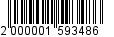 Администрация муниципальногообразования «Город Майкоп»Республики Адыгея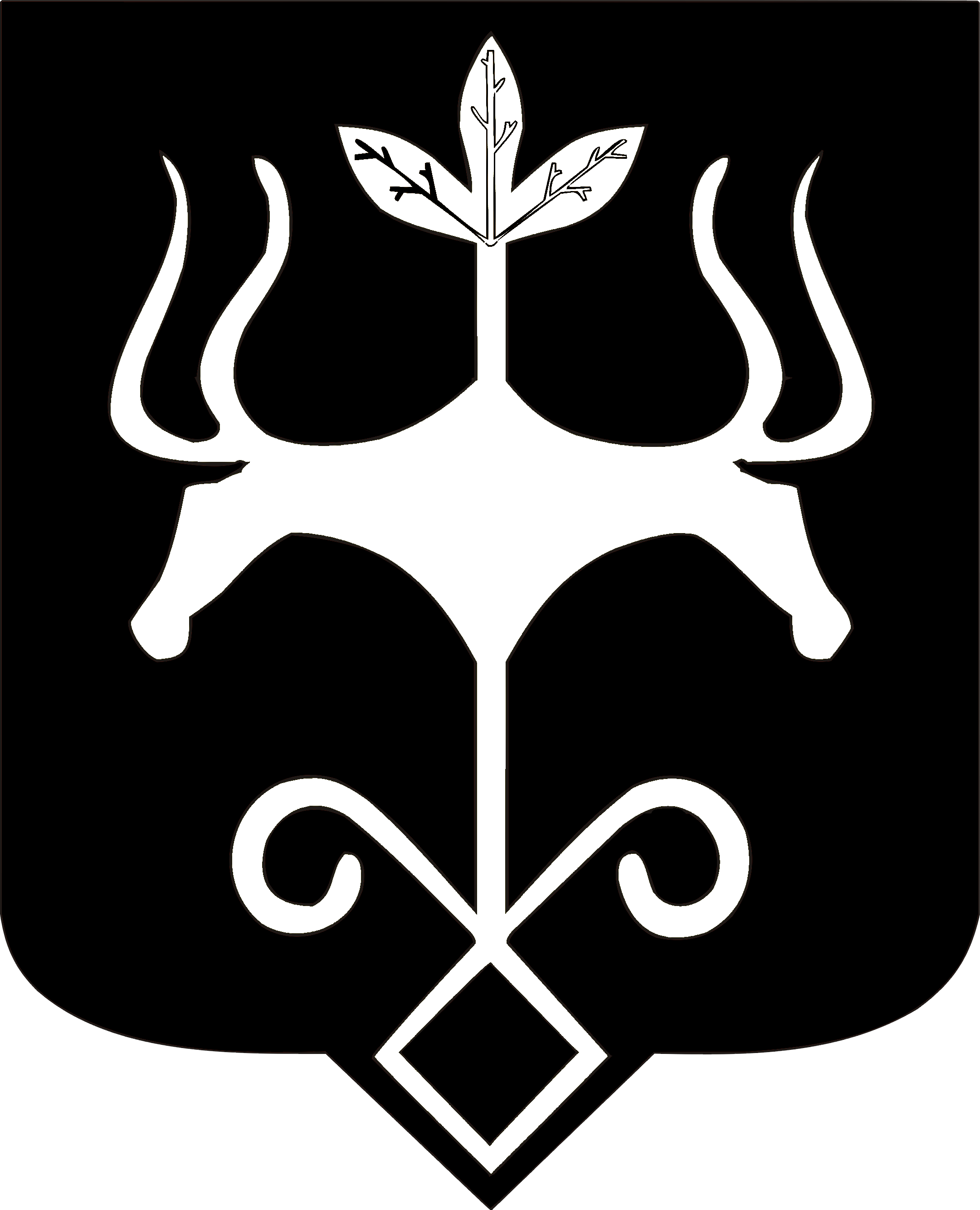 Адыгэ Республикэммуниципальнэ образованиеу«Къалэу Мыекъуапэ» и Администрацие